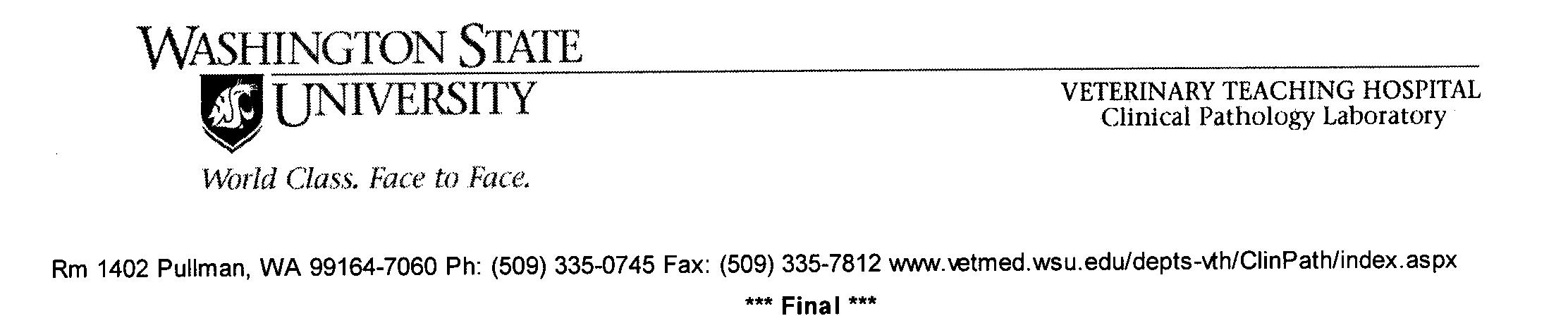 Owner		     		Pet Name	     	Species		Feline Breed		     	Sex			Age		     Assay: Snap cPL, canine		Results 		Reference IntervalcPL, µg/L				Negative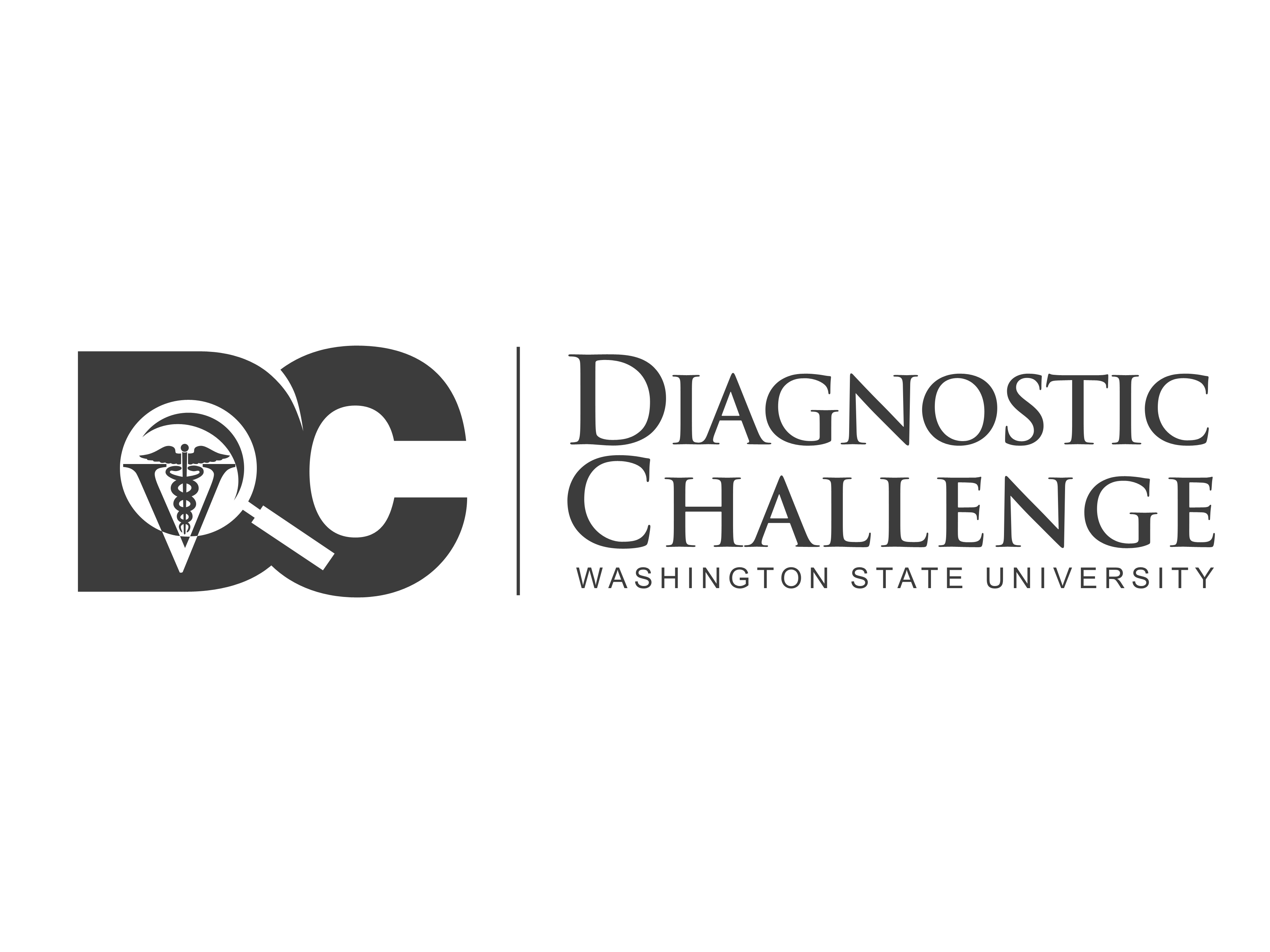 